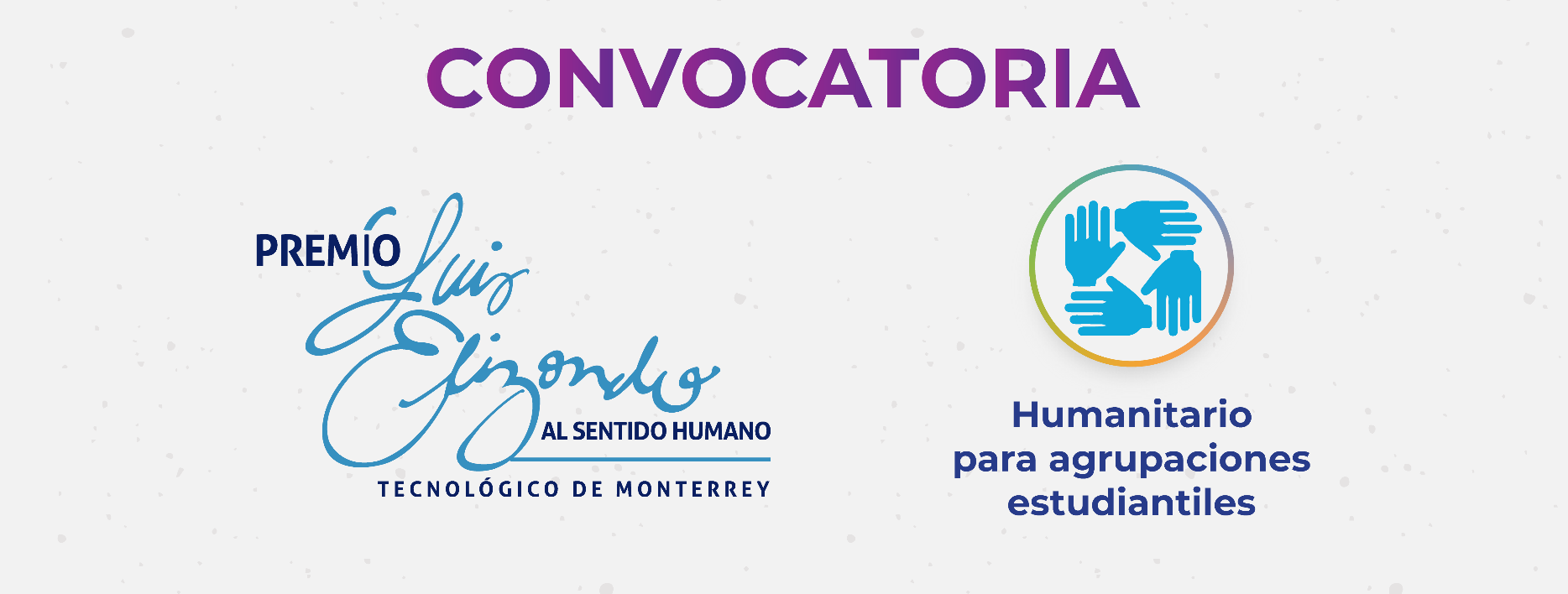 Registro de Participación alPremio Luis ElizondoDATOS GENERALES DEL PROPONENTE (Este debe ser un directivo de la universidad a la que pertenecen como: director General, director de asuntos estudiantiles, director de carrera, profesor)NO SE ACEPTAN AUTONOMINACIONES* Campos obligatoriosDATOS GENERALES DEL CANDIDATO* Campos obligatoriosCARTA FIRMADA POR EL PROPONENTEFavor de enviar al correo ple@itesm.mx la carta firmada por el proponente del grupo estudiantil participante, ésta puede ser expedida por el director general, director de asuntos estudiantiles o director de carrera. de la universidad a la que pertenece.La carta deberá incluir el nombre completo de la persona que firma, así como el puesto y nombre de la institución en la que labora, dirección, correo electrónico y teléfono. También se deberá mencionar los nombres y matrículas de los miembros de grupo estudiantil (No se acepta que la carta provenga de los alumnos del Grupo, ya que se toma como autonominación, lo cual no está permitido).RESUMEN/SEMBLANZA (máximo 2 hojas)Favor de anexar documento de semblanza del grupo estudiantil participante (2 cuartillas). MIEMBROS DE LA AGRUPACIÓN ESTUDIANTILCONSTITUCIÓN Y LOGROSMETAS DEL GRUPO ESTUDIANTIL:DIFICULTADES QUE SE ENFRENTA EL GRUPO ESTUDIANTIL COMÚNMENTE¿PARTICIPAN EN ALIANZAS NACIONALES O INTERNACIONALES CON OTROS ORGANISMOS? ESPECIFIQUE¿CÓMO SE ENTERÓ DE LA CONVOCATORIA? FACEBOOK TWITTER LINKEDIN VIA TELEFÓNICA CORREO ELECTRÓNICO OTRO, ESPECIFIQUE: especifique aquí cómo se enteró de la convocatoriaAVISO DE PRIVACIDADEn el supuesto de que por este medio usted proporcione datos personales sujetos a la normatividad vigente, le informamos que éstos podrían ser tratados por el Instituto Tecnológico y de Estudios Superiores de Monterrey (en adelante ITESM) con domicilio ubicado en Av. Eugenio Garza Sada Sur No. 2501, colonia Tecnológico en Monterrey, Nuevo León. C.P. 64849, en caso de que fuera necesario para cumplir con la finalidad para la cual usted nos ha enviado dicha información.Al aceptar, usted está de acuerdo con compartir su información de acuerdo a las políticas de privacidad para el uso del registro.  ACEPTO                 NO ACEPTO   ANTES DE MANDAR TU REGISTRO TE RECORDAMOSRevisar que no falte ninguna información que consideres importante.Mandar el correo con Subject del correo: nombre del candidato.Adjunta en el mismo correo la carta a proponente, semblanza y este registrowww.premiole.comple@itesm.mxWhatsapp: 8120406961* Nombre:Introduzca aquí nombre del proponente* Puesto:Introduzca aquí puesto del proponente* Nombre de Institución a la que pertenece:Introduzca aquí nombre de la institucion a la que pertenece el proponente* Teléfono:Introduzca aquí teléfono (incluir lada)* Correo electrónico:Introduzca aquí correo electrónico* Nombre del Grupo:Introduzca aquí el nombre del Grupo Estudiantil* Teléfono:Introduzca aquí teléfono (incluir lada)* Correo electrónico de contacto:Introduzca aquí correo electrónico del contacto* Página Web:Introduzca aquí página web del Grupo Estudiantil* Preparatoria o Universidad:Introduzca aquí nombre de la Preparatoria o Universidad a la que pertenece el Grupo Estudiantil* Calle y entre calles:Introduzca aquí calle y entre calles del dato de contacto del Grupo Estudiantil* No. y Colonia:Introduzca aquí número y colonia* Código postal:Introduzca aquí código postal* Localidad o Ciudad:Introduzca aquí localidad o ciudad* Estado: Introduzca aquí estado* Presidente(a):Introduzca aquí nombre del presidente* Vicepresidente(a):Introduzca aquí nombre del vicepresidente* Tesorero(a):Introduzca aquí nombre del tesorero* Secretario(a):Introduzca aquí nombre del secretario* Vocal(a): Introduzca aquí nombre del vocal* Director(a):Introduzca aquí nombre del director(a)* Coordinador(a):Introduzca aquí nombre del coordinador(a)Fecha de inicio de operaciones del grupo estudiantilIntroduza aquí fecha de inicioNaturaleza del grupo estudiantil en razón de su objetivo (ej. Casa hogar,asilo, comedor, etc.)Introduza aquí naturaleza del grupoDescripción breve del grupoIntroduza aquí descripción breve del grupo (2-3 oraciones)MisiónIntroduza aquí misiónVisiónIntroduza aquí visiónObjetivos del grupo estudiantilIntroduza aquí objetivosPoblación a la que beneficia principalmente (ej. Niños, mujeres, adultos mayores, etc.)Introduza aquí población que beneficiaNúmero de integrantes del grupo estudiantilIntroduza aquí número de integrantesNúmero de voluntariosIntroduza aquí número de voluntariosNúmero de personal de servicio socialIntroduza aquí personal de servicio socialPresupuesto anualIntroduza aquí presupuesto anualNúmero de personas se han beneficiado en los últimos 3 años Introduza aquí 2019     Introduza aquí 2020   Introduza aquí 2021Principales fuentes de financiamiento utilizadas (señale con una x todas las opciones que apliquen)  Aportaciones de los integrantes del Grupo Donativos de empresas Donativos de personas físicas Donativos del gobierno Realiza eventos sociales, culturales y deportivos Venta de productos Otras (especifique): _________________________Principales logros del Grupo EstudiantilNombre del reconocimiento: Introduza aquí el nombre del reconocimientoQuién lo entrega: Introduza aquí quién lo entregaFecha de entrega: Introduza aquí fecha de entregaNombre del reconocimiento: Introduza aquí el nombre del reconocimientoQuién lo entrega: Introduza aquí quién lo entregaFecha de entrega: Introduza aquí fecha de entregaNombre del reconocimiento: Introduza aquí el nombre del reconocimientoQuién lo entrega: Introduza aquí quién lo entregaFecha de entrega: Introduza aquí fecha de entrega* Corto Plazo:Introduza aquí las metas a corto plazo  (Max 200 palabras)* Mediano Plazo:Introduza aquí las metas a mediano plazo  (Max 200 palabras)* Largo Plazo:Introduza aquí las metas a largo plazo  (Max 200 palabras)Introduza aquí las dificultades (Max 300 palabras)Introduza aquí las alianzas (Max 300 palabras)